Publicado en Barcelona el 26/11/2018 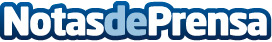 Dianova lanza campaña internacional para poner fin a la violencia de géneroA partir del 25 de noviembre y por tercer año consecutivo, Dianova participa en la campaña 'Únete para poner fin a la violencia de género', una acción mundial de las Naciones UnidasDatos de contacto:Mario Prieto34679488364Nota de prensa publicada en: https://www.notasdeprensa.es/dianova-lanza-campana-internacional-para-poner Categorias: Internacional Sociedad Solidaridad y cooperación http://www.notasdeprensa.es